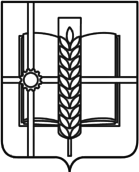 РОССИЙСКАЯ ФЕДЕРАЦИЯРОСТОВСКАЯ ОБЛАСТЬЗЕРНОГРАДСКИЙ РАЙОНМУНИЦИПАЛЬНОЕ ОБРАЗОВАНИЕ«Зерноградское городское поселение»АДМИНИСТРАЦИЯ ЗЕРНОГРАДСКОГО ГОРОДСКОГО ПОСЕЛЕНИЯПОСТАНОВЛЕНИЕот 22.09.2023 № 262г. ЗерноградО мерах по приведению размера вносимой гражданами платыза коммунальные услуги в Зерноградском городском поселениив соответствие с установленными предельными (максимальными) индексами изменения размера вносимой гражданами платы за коммунальные услуги по холодному водоснабжению и водоотведению (муниципальному унитарному предприятию Зерноградского городского поселения «Зерноградское ПП ЖКХ») на период с 12.09.2023г. по 30.06.2024 годаВ соответствии с Постановлением Правительства Российской Федерации от 30.04.2014 № 400 «О формировании индексов изменения размера платы граждан за коммунальные услуги в Российской Федерации»,  Постановлением Правительства Ростовской области от 22.03.2013 № 165 «Об ограничении в Ростовской области роста размера платы граждан за коммунальные услуги», распоряжением Губернатора Ростовской области от 28.11.2022 № 334 «Об утверждении предельных (максимальных) индексов изменения размера вносимой гражданами платы за коммунальные услуги в муниципальных образованиях Ростовской области», Постановление Региональной службе по тарифам Ростовской области от 12.09.2023г. №127 «Об установлении тарифов в сфере холодного водоснабжения и водоотведения МУП Зерноградского городского поселения «Зернградское ПП ЖКХ», в целях приведения размера платы граждан за коммунальные услуги в муниципальном образовании Зерноградского городского поселения в соответствие с установленными индексами максимального роста размера платы граждан за коммунальные услуги в 2023, 2024 годах, Администрация Зерноградского городского поселения постановляет:1. Привести размер вносимой гражданами платы за коммунальные услуги в 2023, 2024 годах в муниципальном образовании «Зерноградское городское поселение» (далее муниципальное образование) в соответствие с установленными предельными (максимальными) индексами путем снижения стоимости услуг в сфере холодного водоснабжения и водоотведения. Величина снижения размера платы граждан за коммунальные услуги по муниципальному образованию определяется при неизменном наборе и объеме потребляемых услуг.2. Снизить уровень платежа граждан за коммунальные услуги в 2023 году, определив его в процентах от установленного экономически обоснованного тарифа для населения (с учетом НДС) (руб. на 1 куб. метр).- холодное водоснабжение – 34,3032 % от тарифа МУП Зерноградского городского поселение «ПП ЖКХ», что составляет 47,63 руб. (для потребителей г. Зерноград и для граждан, проживающих в домовладениях, которым  ранее оказывало услуги ФГБУ «АНЦ Донское»),- водоотведение – 19,7349 % от тарифа МУП Зерноградского городского поселение «ПП ЖКХ», что составляет 34,09 руб. (для потребителей г. Зерноград),- водоотведение – 9,3377% от тарифа МУП Зерноградского городского поселение «ПП ЖКХ», что составляет 16,13 руб. (для граждан, проживающих в домовладениях, которым  ранее оказывало услуги ФГБУ «АНЦ Донское»).3. Направить копию настоящего постановления в Региональную службу по тарифам Ростовской области, в министерство труда и социального развития Ростовской области, министерство жилищно-коммунального хозяйства Ростовской области в течение 10 рабочих дней с даты принятия постановления.4. Настоящее постановление довести до сведения и исполнения потребителей, исполнителей коммунальных услуг и ресурсоснабжающих организаций в течение 5 рабочих дней с даты принятия постановления.5. Опубликовать настоящее постановление в печатном средстве массовой информации Зерноградского городского поселения «Зерноград официальный» и разместить постановление на официальном сайте Администрации Зерноградского городского поселения в информационно-телекоммуникационной сети «Интернет».6. Настоящее постановление вступает в силу с момента его подписания и распространяется на правоотношения, возникшие с 12.09.2023г. по 30.06.2024г.7. Контроль за выполнением настоящего постановления возлагаю на заместителя главы Администрации Зерноградского городского поселения. Глава Администрации Зерноградского городского поселения                                               И.В. Полищук